Physikalische Trennverfahren  -  Blatt 1Arbeitsauftrag: Schneide die Puzzlestücke von Blatt 2 aus, ordne diese und klebe sie                        dann in die Tabelle auf Blatt 1.Physikalische Trennverfahren  -  Blatt 2VerfahrenVorgangBeispieleSiebenMagnetscheidenDekantierenFiltrierenAbdampfenDestillierenNach längerem Stehenlassen kann die überstehende Flüssigkeit vom abgesetzten Stoff (Sediment) abgetrennt werden.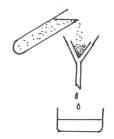 Schnapsbrennen,Herstellung von destilliertem WasserGewinnung von Salz aus MeerwasserAbgießen von Nudelwasser,Sand-Wassergemisch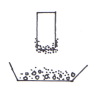 Aluminium- und Eisenschrott bei derMülltrennung Steine und Sand,Grober und feiner KiesFiltern von Kaffee/Tee,TrinkwasseraufbereitungAufgrund unterschiedlicher Siedetemperaturen können Flüssigkeitsgemische getrennt werden. Die Flüssigkeiten verdampfen je nach Siedetemperatur, kondensieren im Kühler und können so als Destillat aufgefangen werden.Trennung eines Feststoff-Flüssigkeitsgemisches (Suspension) mit einem Filter. Der Feststoff (Rückstand) bleibt im Filter, die durchgelaufene Flüssigkeit nennt man Filtrat.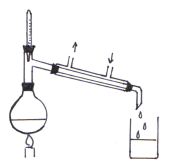 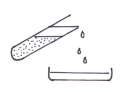 Mit Hilfe eines Magneten können magnetische von nichtmagnetischen Stoffen getrennt werden.Feststoffgemische werden aufgrund ihrer Korngröße mit einem Sieb getrennt.Bei einer Lösung kann das Lösemittel abgedampft werden. So bleibt der gelöste Feststoff übrig und kristallisiert aus.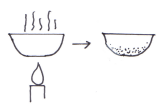 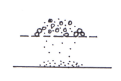 